Зарегистрировано в Минюсте России 6 марта 2013 г. N 27526МИНИСТЕРСТВО ЗДРАВООХРАНЕНИЯ РОССИЙСКОЙ ФЕДЕРАЦИИПРИКАЗот 29 декабря 2012 г. N 1671нОБ УТВЕРЖДЕНИИ СТАНДАРТАСПЕЦИАЛИЗИРОВАННОЙ МЕДИЦИНСКОЙ ПОМОЩИ ДЕТЯМПРИ ТИРОЗИНЕМИИ 2 ТИПАВ соответствии со статьей 37 Федерального закона от 21 ноября 2011 г. N 323-ФЗ "Об основах охраны здоровья граждан в Российской Федерации" (Собрание законодательства Российской Федерации, 2011, N 48, ст. 6724; 2012, N 26, ст. 3442, 3446) приказываю:Утвердить стандарт специализированной медицинской помощи детям при тирозинемии 2 типа согласно приложению.МинистрВ.И.СКВОРЦОВАПриложениек приказу Министерства здравоохраненияРоссийской Федерацииот 29 декабря 2012 г. N 1671нСТАНДАРТСПЕЦИАЛИЗИРОВАННОЙ МЕДИЦИНСКОЙ ПОМОЩИ ДЕТЯМПРИ ТИРОЗИНЕМИИ 2 ТИПАКатегория возрастная: детиПол: любойФаза: любаяСтадия: любаяОсложнения: без осложненийВид медицинской помощи: специализированная медицинская помощьУсловия оказания медицинской помощи: стационарноФорма оказания медицинской помощи: плановаяСредние сроки лечения (количество дней): 28Код по МКБ X <*>Нозологические единицыE70.2 Нарушения обмена тирозина1. Медицинские мероприятия для диагностики заболевания, состояния--------------------------------<1> Вероятность предоставления медицинских услуг или назначения лекарственных препаратов для медицинского применения (медицинских изделий), включенных в стандарт медицинской помощи, которая может принимать значения от 0 до 1, где 1 означает, что данное мероприятие проводится 100% пациентов, соответствующих данной модели, а цифры менее 1 - указанному в стандарте медицинской помощи проценту пациентов, имеющих соответствующие медицинские показания.2. Медицинские услуги для лечения заболевания, состояния и контроля за лечением3. Перечень лекарственных препаратов для медицинского применения, зарегистрированных на территории Российской Федерации, с указанием средних суточных и курсовых доз4. Виды лечебного питания--------------------------------<*> Международная статистическая классификация болезней и проблем, связанных со здоровьем, X пересмотра.<**> Международное непатентованное или химическое наименование лекарственного препарата, а в случаях их отсутствия - торговое наименование лекарственного препарата.<***> Средняя суточная доза.<****> Средняя курсовая доза.Примечания:1. Лекарственные препараты для медицинского применения, зарегистрированные на территории Российской Федерации, назначаются в соответствии с инструкцией по применению лекарственного препарата для медицинского применения и фармакотерапевтической группой по анатомо-терапевтическо-химической классификации, рекомендованной Всемирной организацией здравоохранения, а также с учетом способа введения и применения лекарственного препарата. При назначении лекарственных препаратов для медицинского применения детям доза определяется с учетом массы тела, возраста в соответствии с инструкцией по применению лекарственного препарата для медицинского применения.2. Назначение и применение лекарственных препаратов для медицинского применения, медицинских изделий и специализированных продуктов лечебного питания, не входящих в стандарт медицинской помощи, допускаются в случае наличия медицинских показаний (индивидуальной непереносимости, по жизненным показаниям) по решению врачебной комиссии (часть 5 статьи 37 Федерального закона от 21.11.2011 N 323-ФЗ "Об основах охраны здоровья граждан в Российской Федерации" (Собрание законодательства Российской Федерации, 28.11.2011, N 48, ст. 6724; 25.06.2012, N 26, ст. 3442)).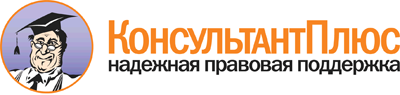  Приказ Минздрава России от 29.12.2012 N 1671н
"Об утверждении стандарта специализированной медицинской помощи детям при тирозинемии 2 типа"
(Зарегистрировано в Минюсте России 06.03.2013 N 27526) Документ предоставлен КонсультантПлюс

www.consultant.ru 

Дата сохранения: 21.07.2017 
 Прием (осмотр, консультация) врача-специалиста                           Прием (осмотр, консультация) врача-специалиста                           Прием (осмотр, консультация) врача-специалиста                           Прием (осмотр, консультация) врача-специалиста                                Код       медицинской      услуги     Наименование медицинской           услуги             Усредненный      показатель         частоты      предоставления  <1> Усредненный  показатель    кратности   применения  B01.006.001   Прием (осмотр,            консультация) врача-      генетика первичный        1                1            B01.008.001   Прием (осмотр,            консультация) врача-      дерматовенеролога         первичный                 1                1            B01.013.001   Прием (осмотр,            консультация) врача-      диетолога                 1                1            B01.023.001   Прием (осмотр,            консультация) врача-      невролога первичный       0,5              1            B01.029.001   Прием (осмотр,            консультация) врача-      офтальмолога первичный    1                1            B01.031.001   Прием (осмотр,            консультация) врача-      педиатра первичный        1                1            B01.035.003   Прием (осмотр,            консультация) врача-      психиатра детского        первичный                 0,1              1            Лабораторные методы исследования                                         Лабораторные методы исследования                                         Лабораторные методы исследования                                         Лабораторные методы исследования                                              Код       медицинской      услуги     Наименование медицинской           услуги             Усредненный      показатель         частоты      предоставления   Усредненный  показатель    кратности   применения  A09.05.012    Исследование уровня общегоглобулина в крови         1                1            A09.05.013    Определение               альбумин/глобулинового    соотношения в крови       1                1            A09.05.032    Исследование уровня общегокальция в крови           1                1            A09.05.033    Исследование уровня       неорганического фосфора в крови                     0,8              1            A09.05.037    Исследование концентрации водородных ионов (рН)     крови                     1                1            A09.05.046    Исследование уровня       щелочной фосфатазы в крови0,8              1            A09.05.099    Исследование уровня       аминокислотного состава и концентрации аминокислот вкрови                     1                1            A09.05.206    Исследование уровня       ионизированного кальция в крови                     1                1            A09.28.002    Исследование аминокислот иметаболитов в моче        1                1            A09.28.006    Исследование уровня       креатинина в моче (проба  Реберга)                  0,5              1            A09.28.012    Исследование уровня       кальция в моче            0,8              1            A09.28.017    Определение концентрации  водородных ионов (рН) мочи0,5              1            A09.28.021    Определение объема мочи   1                1            A09.28.026    Исследование уровня       фосфора в моче            0,8              1            A12.05.056    Идентификация генов       0,5              1            A12.05.056.002Идентификация генов       методом полимеразной      цепной реакции            0,5              1            B03.016.003   Общий (клинический) анализкрови развернутый         1                1            B03.016.004   Анализ крови биохимическийобщетерапевтический       1                1            B03.016.006   Анализ мочи общий         1                1            Инструментальные методы исследования                                     Инструментальные методы исследования                                     Инструментальные методы исследования                                     Инструментальные методы исследования                                          Код       медицинской      услуги     Наименование медицинской           услуги             Усредненный      показатель         частоты      предоставления   Усредненный  показатель    кратности   применения  A05.10.606    Регистрация               электрокардиограммы       1                1            A05.23.009    Магнитно-резонансная      томография головного мозга0,3              1            A06.03.032    Рентгенография кисти руки 0,4              1            A06.03.046    Рентгенография большой    берцовой и малой берцовой костей                    0,1              1            B03.052.001   Комплексное ультразвуковоеисследование внутренних   органов                   1                1            Прием (осмотр, консультация) и наблюдение врача-специалиста              Прием (осмотр, консультация) и наблюдение врача-специалиста              Прием (осмотр, консультация) и наблюдение врача-специалиста              Прием (осмотр, консультация) и наблюдение врача-специалиста                   Код       медицинской      услуги     Наименование медицинской           услуги             Усредненный      показатель         частоты      предоставления   Усредненный  показатель    кратности   применения  B01.006.002   Прием (осмотр,            консультация) врача-      генетика повторный        1                1            B01.008.002   Прием (осмотр,            консультация) врача-      дерматовенеролога         повторный                 0,8              1            B01.013.002   Прием (осмотр,            консультация) врача-      диетолога повторный       1                1            B01.023.002   Прием (осмотр,            консультация) врача-      невролога повторный       0,2              1            B01.029.002   Прием (осмотр,            консультация) врача-      офтальмолога повторный    0,8              1            B01.031.005   Ежедневный осмотр врачом- педиатром с наблюдением и уходом среднего и младшегомедицинского персонала в  отделении стационара      1                27           B01.054.001   Осмотр (консультация)     врача-физиотерапевта      0,4              1            Лабораторные методы исследования                                         Лабораторные методы исследования                                         Лабораторные методы исследования                                         Лабораторные методы исследования                                              Код       медицинской      услуги     Наименование медицинской           услуги             Усредненный      показатель         частоты      предоставления   Усредненный  показатель    кратности   применения  A09.05.007    Исследование уровня железасыворотки крови           0,3              1            A09.05.012    Исследование уровня общегоглобулина в крови         0,3              1            A09.05.013    Определение               альбумин/глобулинового    соотношения в крови       0,3              1            A09.05.032    Исследование уровня общегокальция в крови           0,3              1            A09.05.033    Исследование уровня       неорганического фосфора в крови                     0,3              1            A09.05.046    Исследование уровня       щелочной фосфатазы в крови0,3              1            A09.05.099    Исследование уровня       аминокислотного состава и концентрации аминокислот вкрови                     0,6              1            A09.05.206    Исследование уровня       ионизированного кальция в крови                     0,3              1            A09.28.002    Исследование аминокислот иметаболитов в моче        0,5              1            A09.28.012    Исследование уровня       кальция в моче            0,3              1            B03.016.003   Общий (клинический) анализкрови развернутый         1                2            B03.016.004   Анализ крови биохимическийобщетерапевтический       0,3              1            B03.016.006   Анализ мочи общий         1                2            Инструментальные методы исследования                                     Инструментальные методы исследования                                     Инструментальные методы исследования                                     Инструментальные методы исследования                                          Код       медицинской      услуги     Наименование медицинской           услуги             Усредненный      показатель         частоты      предоставления   Усредненный  показатель    кратности   применения  B03.052.001   Комплексное ультразвуковоеисследование внутренних   органов                   0,1              1            Немедикаментозные методы профилактики, лечения и медицинской реабилитацииНемедикаментозные методы профилактики, лечения и медицинской реабилитацииНемедикаментозные методы профилактики, лечения и медицинской реабилитацииНемедикаментозные методы профилактики, лечения и медицинской реабилитации     Код       медицинской      услуги     Наименование медицинской           услуги             Усредненный      показатель         частоты      предоставления   Усредненный  показатель    кратности   применения  A13.29.003    Психологическая адаптация 1                1            A19.23.002    Лечебная физкультура при  заболеваниях центральной  нервной системы и         головного мозга           0,3              10           A19.23.002.016Механотерапия при         заболеваниях центральной  нервной системы и         головного мозга           0,3              10           A21.23.001    Массаж при заболеваниях   центральной нервной       системы                   0,3              10            Код      Анатомо-      терапевтическо-      химическая      классификация     Наименование    лекарственного   препарата <**>  Усредненный      показатель       частоты      предоставления  Единицы  измерения  ССД <***> СКД  <****>A11CCВитамин D и его   аналоги           0,1             Колекальциферол  МЕ        5336 149408A12AAПрепараты кальция 0,4             Кальция глюконат г         1    28    A16AAАминокислоты и их производные       0,4             Левокарнитин     мг        1000 28000 B03ABПероральные       препараты         трехвалентного    железа            0,1             Железа [III]     гидроксид        полимальтозат    мл        30   840   N06BXДругие            психостимуляторы иноотропные        препараты         0,7             Винпоцетин       мг        15   420   Глицин           мг        300  8400  Пирацетам        мг        2400 67200 Наименование вида лечебного          питания            Усредненный показатель частоты            предоставления          КоличествоЭлиминационная диета       1                                 28        